    2022/23 Season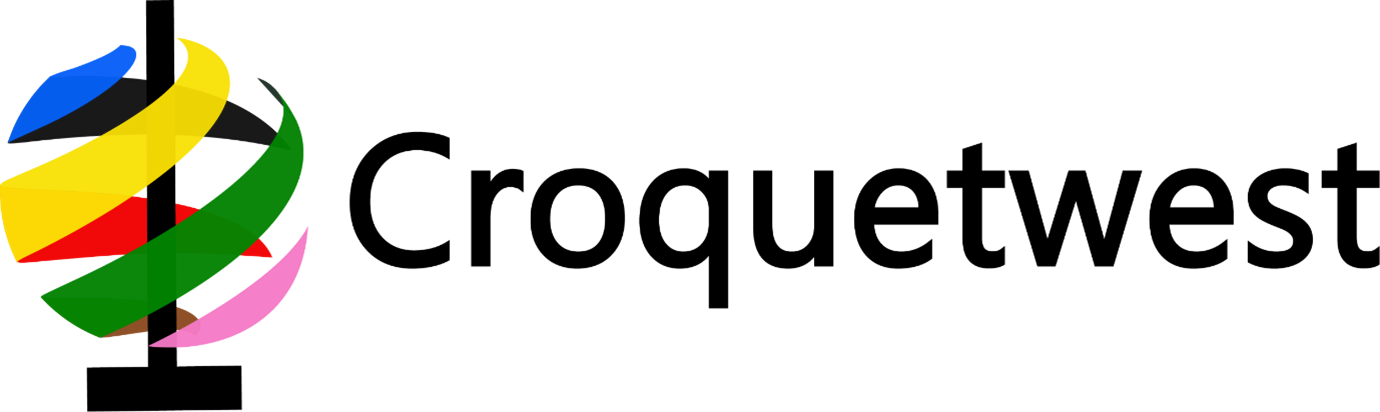     2022/23 Season    2022/23 Season    2022/23 Season    2022/23 Season    2022/23 Season    2022/23 SeasonOctoberOctoberOctoberNovemberNovemberNovemberDecemberDecemberDecember1Sa1Tu1Th2Su2We2Fr3Mo3Th3SaState GC Div 2 Singles Forrest Park 2 Days4Tu4Fr4SuAC State Team Squad5WeAC 14 Point Pennants (ends Nov 30)5SaAC Bronze Medal Forrest Park (2 Days)5Mo6Th6Su6Tu7Fr7Mo7We8SaTrophy Day Forrest Park8Tu8Th9Su9We9Fr10Mo10Th10SaAC State Doubles Nedlands (2 Days)11Tu11Fr11Su12We12SaFlexi Tournament Higgins Park (2 Days)12Mo13ThState AC 14 Point  Forrest Park13Su13Tu14Fr14Mo14We15SaYork AC Invitational (2 days)15Tu15Th16Su16We16Fr17Mo17Th17SaGosnells Singles (2 Days)*18TuGC Pennants (ends Nov 24)18Fr18SuAC State Team Squad19We19Sa19Mo20Th20Su20Tu21Fr21MoAC State Div 2 Singles Halls Head (2 Days)21We22SaGC Country AllStars  Moorabinda (2 Days)22Tu22Th23Su23We23Fr24Mo24Th24Sa25Tu25Fr25SuChristmas Day26We26SaBusselton Spring Carnival (2 Days)26Mo27Th27Su27Tu28Fr28Mo28We29SaGC Hyden (2 Days)29Tu29Th30Su30We30Fr31Mo31Sa© Calendarpedia®   www.calendarpedia.com© Calendarpedia®   www.calendarpedia.com© Calendarpedia®   www.calendarpedia.com© Calendarpedia®   www.calendarpedia.com© Calendarpedia®   www.calendarpedia.com© Calendarpedia®   www.calendarpedia.com© Calendarpedia®   www.calendarpedia.com© Calendarpedia®   www.calendarpedia.comData provided 'as is' without warrantyData provided 'as is' without warrantyData provided 'as is' without warranty